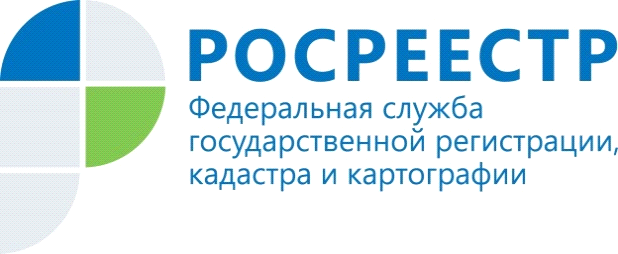 Как пользоваться землёй без нарушенийземельного законодательства 	По результатам контрольно-надзорных мероприятий за 2018 год Управлением Росреестра по Республике Алтай выявлены два вида нарушений требований земельного законодательства, которые обязаны соблюдать пользователи земельных участков.Основное нарушение выразилось в использовании земельного участка (части земельного участка) без оформленных в установленном порядке прав на земельный участок. 	Под самовольным занятием земельного участка или использованием земельного участка без оформленных в установленном порядке прав на земельный участок подразумеваются действия, свидетельствующие о самовольном занятии земельного участка, использовании земельного участка, принадлежащего третьему лицу, которое в установленном порядке не выражало свою волю на использование земельного участка. 	Ответственность за данное нарушение предусмотрена ст. 7.1 «Самовольное занятие земельного участка» Кодекса об административных правонарушениях РФ (КоАП РФ). Согласно этой статье самовольное занятие земельного участка или части земельного участка, в том числе использование земельного участка лицом, не имеющим предусмотренных законодательством Российской Федерации прав на указанный земельный участок, влечет наложение административного штрафа.  Если  кадастровая стоимость земельного участка определена, на граждан налагается штраф в размере от 1 до 1,5 процента кадастровой стоимости земельного участка, но не менее пяти тысяч рублей, на должностных лиц - от 1,5 до 2 процентов кадастровой стоимости земельного участка, но не менее двадцати тысяч рублей, на юридических лиц - от 2 до 3 процентов кадастровой стоимости земельного участка, но не менее ста тысяч рублей.  	Если кадастровая стоимость земельного участка не определена, на граждан налагается штраф в размере от пяти до десяти тысяч рублей, на должностных лиц - от двадцати до пятидесяти тысяч рублей, на юридических лиц - от ста до двухсот тысяч рублей.Под использованием земельного участка без прав на земельный участок подразумеваются любые действия, свидетельствующие о фактическом использовании земельного участка при отсутствии соответствующего решения органа исполнительной власти или органа местного самоуправления о его передаче в собственность или предоставление в пользование (аренду), или при отсутствии заключенной сделки касательно такого земельного участка.Самовольное занятие земельного участка выражается в активных действиях по установлению фактического господства над земельным участком путем размещения на нем строений, огораживания, принятия иных мер для воспрепятствования доступа на него законных собственников (владельцев, арендаторов, других пользователей).Всего в Республике Алтай за 2018 год возбуждено 202 административных дела о нарушении требований земельного законодательства в части самовольного занятия земельных участков (части земельных участков), сумма наложенного  штрафа составила 340 тыс. рублей.Вторым по количеству выявленных нарушений является использование земельных участков не по целевому назначению.Использование земельного участка не по целевому назначению в соответствии с его принадлежностью к той или иной категории земель и (или) разрешенным использованием  влечёт наказание в виде штрафа в соответствии счастью 1 статьи 8.8 КоАП РФ в случае, если определена кадастровая стоимость земельного участка, на граждан в размере от 0,5 до 1 процента кадастровой стоимости земельного участка, но не менее десяти тысяч рублей; на должностных лиц - от 1 до 1,5 процента кадастровой стоимости земельного участка, но не менее двадцати тысяч рублей; на юридических лиц - от 1,5 до 2 процентов кадастровой стоимости земельного участка, но не менее ста тысяч рублей, а в случае, если не определена кадастровая стоимость земельного участка, на граждан в размере от десяти тысяч до двадцати тысяч рублей; на должностных лиц - от двадцати тысяч до пятидесяти тысяч рублей; на юридических лиц - от ста тысяч до двухсот тысяч рублей.	За 2018 год выявлено 21 нарушение по использованию земельных участков не в соответствии с категорией земельного участка и виду его разрешённого использования. Наложено штрафов на сумму 630 тыс. руб.Управление Росреестра по Республике Алтай обращает внимание, чтобы использовать земельный участок без нарушений, необходимо соблюдать  вышеизложенные требования.Управление Федеральной службы   государственной регистрации, кадастра и картографии  по Республике Алтай